Breakfast Burritos – Filling Ingredients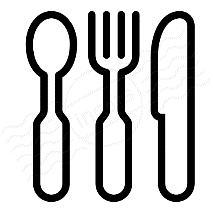 Ingredients:Directions:In a small bowl, lightly beat eggs and milk.  Cook in greased frying pan like making scrambled eggs.Heat prepared tortillas in microwave for 15 seconds each.Place tortillas on plates.  Sprinkle with bacon pieces, top with scrambled eggs, sprinkle with cheese.Roll up “burrito” style.May top burrito with salsa if desired.2Eggs2T.Bacon2T. Milk1Soft Taco Tortilla2T. Shredded Cheese